 Консультация для кандидатов в замещающие родители «Как определиться с возрастом ребенка?»Я всем задавал вопрос.
А дедушка мне ответил:
- Нам аист тебя принес.

А бабушка мне сказала:
- В капусте тебя нашли.
А дядя шутил: - С вокзала
В корзинке тебя принесли.

Я знаю, неправда это,
Мама меня родила,
Я только не знаю ответа,
Где мама меня взяла.

Сестра на меня ворчала:
- Ты голову всем вскружил.
А я начинал сначала:
- А где я до мамы жил?

Никто это тайну из взрослых
Мне так объяснить и не смог.
Лишь мама ответила просто:
-ТЫ ЖИЛ В МОЕМ СЕРДЦЕ, СЫНОКЕсли вы читаете эту страничку, значит, в вашем сердце уже поселилась мысль о том, что вы хотели бы взять в свою семью ребенка, оставшегося без родительской заботы.Приняв решение об усыновлении ребенка, будущие приемные родители сталкиваются с непростым вопросом:ребенка какого возраста лучше принять в свою семью?будет это мальчик или девочка?какие черты характера у него будут?будет он активный, шумный "заводила", а, может быть наоборот, тихий и молчаливый "зубрилкаМы хотим помочь Вам в выборе своего ребенка. Для этого попробуем в нескольких словах оценить плюсы и минусы усыновления ребенка того или иного возраста.Ребенок от рождения до года Плюсы: Усыновляя младенца, Вы получаете возможность формировать его личность практически с нуля, воспитывать определенные черты характера, влиять на его интеллектуальное развитие. Большим плюсом этого возраста является отсутствие у ребенка, какой бы то ни было памяти о своих бывших родственниках, он не помнит негативных моментов своей пока еще короткой жизни. Ребенок связан со своими биологическими родителями, исключительно наследуемыми признаками: цветом глаз, волос, чертами лица, особенностями фигуры, типом нервной деятельности.Усыновителям ребенка до года легко сохранить тайну усыновления: появление малыша не вызовет у посторонних лишних вопросов. Немаловажным является и тот факт, что при усыновлении младенца между ним и приемными родителями очень легко возникает привязанность. Ни для кого не секрет, что дети, лишенные родителей на первом году жизни, испытывают особенно острый эмоциональный голод. Это весьма отрицательно сказывается на их физическом и психическом развитии. Чем раньше ребенок окажется в семье, тем быстрее он будет развиваться, и Вам не придется компенсировать нежелательные последствия его пребывания в государственном учреждении.Минусы: К сожалению, не всегда есть возможность получить информацию о течение беременности и родах биологической матери. Также следует помнить, что некоторые заболевания, родовые травмы проявляют себя только после года жизни ребенка. Поэтому не всегда можно оценить, является отставание в психологическом развитии следствием врожденных нарушений или недостаточного внимания в первые месяцы жизни. Кроме того, неизвестно, какие болезни и отклонения в развитии ребенка могут проявиться позже. Не столь важным, но все же значимым фактором является то, что до года у ребенка слабо проявляются особенности внешности и характер. Помните, что через год ребёнок может сильно измениться внешне.  Следует отдавать себе отчет и в том, что вам придется потратить много сил на уход за ребенком (стирка пеленок, испачканного белья, приготовление пищи); ребенок может плохо спать, часто плакать, поэтому будьте готовы к недосыпанию. Практически невозможно совмещать работу и уход за младенцем.От года до трех летПлюсы: У ребенка этого возраста уже видны особенности внешности, и усыновителям намного проще подобрать ребенка, похожего на кого-то из них. Значительно проще становится оценить состояние здоровья ребенка, вовремя выявить патологии развития. В то же время, в этом возрасте ребенок по-прежнему податлив к внешним влияниям, и его родители имеют возможность эффективно воздействовать на развитие интеллекта и черт характера. Это самый привлекательный возраст: малыш начинает говорить, у него своеобразная и забавная речь; он много передвигается, интересуется окружающим, вызывает всеобщее умиление и любование, дарит положительные эмоции всем окружающим.Минусы: Уход за ребенком этого возраста требует от родителей много внимания и сил и практически лишает их возможности позаботится о себе и других членах семьи: все время занимает подвижный и любознательный малыш. Ребенок может быть подвержен различным заболеваниям: простудам, инфекциям, что создает дополнительные сложности для родителей. Матери нелегко совмещать воспитание ребенка и работу. Кроме того, в 2,5-3 года начинается возрастной кризис, требующий от родителей особого терпения и внимания к своему малышу.Родителей, принявших решение усыновить ребенка от года до трех лет, подстерегает еще одна опасность: они могут не заметить возможное интеллектуальное отставания в развитии ребенка. Особенно эта проблема актуальна в случае отсутствия информации о биологических родителях малыша, а также о течении беременности и родах биологической матери. Однако стоит иметь в виду, что отставание в развитии в этом возрасте корректируется значительно проще, чем в последующие возрастные периоды.От трех до пяти летПлюсы: В этом возрасте ребенок уже достаточно самостоятелен, у него хорошо развиты навыки самообслуживания (зачастую даже лучше, чем у его домашних сверстников). Основные черты характера и темперамент ребенка уже сформированы, его способности, склонности и интересы проявляются в полной мере. Это дает усыновителям возможность "подобрать" малыша, соответствующего по психологическому складу личности своим будущим родителям.Ребенок в возрасте от трех до пяти лет разумен, меньше капризничает, с ним можно общаться практически как с взрослым. Кроме того, в этом возрасте ребенок сформирован как личность, и мужчинам (отцам) общаться с ним намного интереснее, чем с младенцем; они охотно участвуют в воспитании ребенка и его обучении. Немаловажным преимуществом этого возраста является возможность посещения ребенком детского сада (по истечении периода адаптации). Поэтому родители, не желающие или не имеющие возможности прерывать свою карьеру на длительный срок, смогут продолжать свою профессиональную деятельность.Минусы: Ребенок уже достаточно большой, поэтому он помнит своих родственников и других людей, отдельные эпизоды из своей прошлой жизни, которые, вполне возможно, наложили негативный отпечаток на его сознание и поведение. К этому возрасту у него могут уже выработаться многие привычки и предпочтения, не соответствующие общепринятым социальным нормам. Они могут раздражать родителей и окружающих и требовать корректировки. Задержка психического развития ребенка (ЗПР) может быть выражена достаточно ярко и, вполне вероятно, потребуются значительные усилия со стороны родителей для ее компенсации. При этом отличить ЗПР, вызванную недостатком общения и внимания, от органических нарушений бывает весьма сложно, что также может привести к неблагоприятным последствиям. Кроме этих проблем, ребенок такого возраста, находившийся долгое время в доме ребенка или живший в неблагополучной семье, может иметь некоторые соматические заболевания, перешедшие в хроническую форму и требующие лечения От пяти до семи летПлюсы: В этом возрасте ребенок уже достаточно самостоятелен и независим, он многое знает и умеет.
Риск возникновения неожиданных серьезных заболеваний в этом возрасте невысок, так как большинство наследственных болезней уже успевают проявиться. Да и в целом в этом возрасте дети болеют значительно реже, чем до пяти лет, они более устойчивы к инфекциям. Отношения с приемными родителями у ребенка складываются намного легче, чем при усыновлении малыша в возрасте от двух до пяти лет. Пяти-семилетний малыш готов назвать родителем практически любого взрослого, проявившего к нему внимание и продемонстрировавшего заботу. Ребёнок прекрасно понимает изменение ситуации и прилагает значительные усилия для того, чтобы понравится своим новым родителям.Минусы: Ребенок очень хорошо помнит своих родителей, травмирующие эпизоды из своей прошлой жизни. Основные привычки (не всегда правильные и приятные для приемных родителей), а также тип поведения ребенка уже преимущественно сложились. Поэтому родителям потребуется достаточно много терпения и тепла для изменения накопившихся негативных привычек и преодоления недоверия ребенка к окружающему его миру. Кроме того, приемным родителям необходим большой запас времени, сил и терпения. Обычно дети, находившиеся в неблагоприятных условиях или в детских учреждениях, отстают от своих "домашних" сверстников в навыках социальной жизни, эрудиции, дошкольной подготовке. Вам придется приложить немало усилий, чтобы помочь ребенку наверстать упущенное.От семи до десяти летПлюсы: Семи-десятилетний ребенок - это уже младший школьник. Он достаточно самостоятелен и не требует много времени для ухода; кроме того, он независим и трудолюбив. У него очень хорошо видны особенности характера и поведения, проявляются привычки и склонности, легко оценить его способности и уровень интеллекта. Ребенок очень хочет иметь хорошую семью, позитивно настроен на переход в семью и готов приложить максимум усилий для того, чтобы "соответствовать" требованиям и пожеланиям своих приемных родителей. Значимым является и тот факт, что Вам не придется ломать голову над вопросом, нужно или нет сохранять тайну усыновления - напротив, ребенок этого возраста уже многое знает и понимает, он способен в полной мере оценить Ваше желание заменить ему биологических родителей.Минусы: Зачастую приемным родителям бывает трудно приспособиться к особенностям поведения ребенка, постараться понять истоки его привычек и отдельных черт характера и в итоге принять его таким, как он есть. Родителям, усыновившим ребенка такого возраста, потребуется великое терпение, умение сдерживать свои эмоции и не раздражаться. Необходимо понимать, что ребенок представляет собой продукт среды и обстоятельств. Он стал таким не по своей воле, а по вине окружающих его взрослых, отнявших у него возможность иметь нормальное детство. В целом отношения будут складываться удачно при условии наличия психологической совместимости между ребенком и приемными родителями.ПодросткиПодростки, воспитывающиеся в школах-интернатах, - самый трудный контингент для усыновления. Все противоречия их развития в этом возрасте обостряются и умножаются. Взрослые, рискнувшие взять в семью такого ребенка, должны обладать невероятной терпимостью, тактичностью, мудростью и уважением к личности подростка, часто очень далекой от совершенства. Они должны быть готовы к постоянной психологической напряженности и помнить, что подростку приходится испытывать не меньшие трудности в этот кризисный период развития. Конечно, многое зависит от состояния здоровья, личных качеств ребенка, а также приемных родителей. Требуется достаточно длительный период предварительной установки отношений при помещении его в семью и разрешение (с 10 лет) самого ребёнка на усыновление и изменение его личных данных. Подростки могут пойти в семью для того, чтобы уйти от проблем и конфликтов в детском доме, а не от большого желания жить именно в вашей семье. Несомненным плюсом этого возраста являются большая самостоятельность ребёнка. Подросток способен сравнить свою прежнюю жизнь с жизнью в приемной семье и обычно понимает, что родители хотят ему помочь. Его можно привлекать к совместной работе над общими проблемами, общаться с ним, как с взрослым, и совместно решать взрослые задачи. Это может послужить сплочению семьи.И не смотря на все плюсы и минусы,мы верим, что Вы усыновите именно его единственного,который ждет именно Вас,Вашего ребенка….   Консультация для родителей « Пять МИФОВ о приемных детях»Задумываясь о том, чтобы взять ребенка в семью, приемные родители неизбежно сталкиваются с целым комплексом стереотипов. Большинство мифов о приемных детях уходят корнями в советское прошлое, когда детские учреждения чаще всего были скрыты от обывателей высокими заборами и еще более высокими стенами отчуждения. Перед вами пять наиболее популярных заблуждений о приемных детях с комментариями известных специалистов по семейному устройству детей-сирот.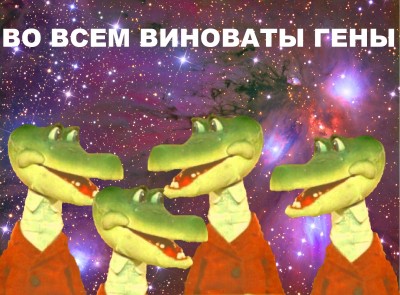 Миф первыйПлохие гены, или От осинки не родятся апельсинкиПожалуй, это самый распространенный стереотип о детях-сиротах. «Все детдомовцы — дети наркоманов и алкоголиков, рано или поздно это проявится»; «Учатся плохо, а в кого им Ломоносовыми расти? Яблоко от яблони…» — услышать подобное можно нередко.Между тем на формирование личности влияют как гены, так и социальное окружение ребенка. «Да, есть особенности, которые действительно во многом определяются генами, например, темперамент или математические способности, — объясняет известный психолог, специалист по семейному устройству детей-сирот Людмила Петрановская. — Но при этом не генами определяются такие качества человека, как честность, доброта, способность любить, быть счастливым. Здесь все зависит от любящей семьи и от выбора самого человека».По мнению многодетной приемной мамы (она воспитывает двоих кровных, одного усыновленного и семерых приемных детей), если знать историю биологических родственников, то можно проследить, как наследуются способности к чему-либо. «Наша приемная дочь Настя хорошо учится в школе. Знаю историю ее семьи – они все неплохо учились, ее кровный брат, которого воспитывает дед, тоже отличник. Может, свою обучаемость она унаследовала от биологических родителей, а может, учеба дается ей легко, потому что я с ней много занималась».«Если говорить об интеллекте в узком смысле слова (как его понимают в школе), то он действительно довольно сильно предопределен генетикой, — объясняет психолог Людмила Петрановская. — При этом ребенок, который плохо учится в школе, может прекрасно рисовать, петь, заниматься спортом. Если будущие приемные родители зациклены на школьных успехах, то им нужно относиться к идее приемного родительства с осторожностью, поскольку их может постичь разочарование».Насколько формирование личности человека предопределено генетикой, а насколько — средой? «По моему мнению, социальное окружение играет большую роль, чем генетика, — Забирая ребенка в семью, мы меняем социальное окружение — и малыш, как правило, растет не таким, как его кровные родители. Нет таких генов, как ген воровства или ген проституции».«Приемный ребенок — это не только гены, это еще и его опыт до прихода в семью, нередко травматичный опыт, — говорит Людмила Петрановская. — Он тоже в большой степени определяет, как будет складываться жизнь малыша в дальнейшем».Говоря о непредсказуемой наследственности ребенка, будущие приемные родители иногда забывают, что родной сын или дочь тоже могут оказаться непохожим на маму и папу. «Мы и у своих детей не знаем, как сработает природа, насколько причудливым окажется сочетание генов, — объясняет Людмила Петрановская. — Если приемная семья будет жить в страхе перед генами, в любом проявлении ребенка высматривая зачатки «аморального образа жизни» или «криминальные задатки», то может возникнуть ситуация самосбывающегося пророчества».Миф второйВсе дети в детских учреждениях тяжело больны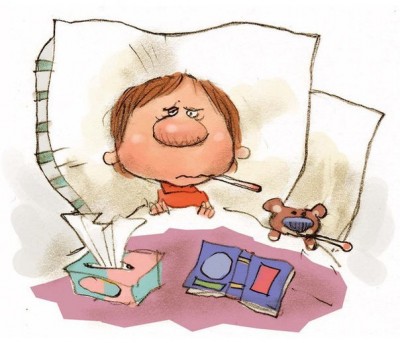 «Здоровых там нет»; «В основном в детдомах находятся дети с тяжелыми диагнозами», — таково обывательское мнение. На самом деле все не столь однозначно. «В детских учреждениях действительно много нездоровых детей, — делится наблюдениями Людмила Петрановская. — Редкий детдомовский ребенок может похвастаться записью «практически здоров» в медкарте. Практически все имеют социально-педагогическую запущенность, нарушения развития речи, многие — задержку психического развития. Но надо помнить, что все детдомовские дети находятся в психотравмирующей ситуации, в ситуации постоянного стресса, что крайне отрицательно сказывается на здоровье. Они пережили опыт эмоциональной депривации, то есть одиночества, пренебрежения и жестокого обращения со стороны собственных родителей, опыт потери своей семьи, состояние полной неопределенности в жизни».Схожей позиции придерживается и Елена Альшанская, президент благотворительного фонда «Волонтеры в помощь детям-сиротам»: «Симптоматика последствий депривации, госпитализма зачастую очень напоминает проявления некоторых заболеваний. Это задержка психоэмоционального, речевого, физического развития ребенка. Врач видит симптомы, но не всегда понимает причины. Нередко в этом кроются истоки гипердиагностики — доктора видят признаки каких-либо заболеваний, тогда как малыш просто начинает деградировать в отсутствие индивидуальной заботы и ухода, находясь в состоянии стресса и потери».Отсутствие у ребенка значимого взрослого и, как следствие, чувство постоянной тотальной незащищенности перед миром нередко приводит к серьезному урону здоровью. Известный научный факт: у детей, переживающих депривацию, несмотря на хорошее питание, часто развивается анемия, рахит и другие заболевания, поскольку питательные вещества не усваиваются.«Брошенный ребенок может отставать в развитии не потому, что его мама была алкоголичкой, а потому, что он в глубоком стрессе, — говорит Елена Альшанская. — Мы часто видим ситуации, что ребенок попадает в семью и все нормализуется».Отдельный вопрос — гипердиагностика. Сироты проходят бесконечное количество обследований: регулярные диспансеризации, консультации врачей при переводе в другое детское учреждение, обследования при усыновлении… Неудивительно, что при столь пристальном наблюдении у каждого находятся какие-то неполадки со здоровьем.По наблюдениям многодетной приемной мамы Натальи Городиской, значительное количество диагнозов может быть снято после успешного устройства ребенка в семью. «Мы усыновили двухлетнего мальчика-инвалида с диагнозом «гидроцефалия», а через полгода инвалидность сняли, все компенсировалось, — рассказывает Наталья. — Причем диагноз был не придуманный — я своими глазами эту видела большую голову, сильное отставание в развитии, когда малышу был годик. Когда мы принимали решение, то прислушались к мнению врачей: они давали отличные прогнозы. Через полгода после того, как мы его забрали, на обследовании у невролога нам сказали, что с мальчиком все в порядке. Сейчас Мите четыре года, физически он развит лучше многих сверстников: ходит на футбол, спит в обнимку с мячом».И все же специалисты предостерегают будущих приемных родителей от чрезмерного оптимизма в отношении здоровья приемных детей. «Да, есть вопрос гипердиагностики и вопрос, в какой степени диагнозы обусловлены депривацией, — говорит Людмила Петрановская. — Но это вовсе не значит, что от любви все само собой рассосется».«В отношении к здоровью приемных детей я наблюдаю две крайности, — делится Наталья Городиская. — Одни родители очень боятся диагнозов, другие, наоборот, уверены, что смогут все вылечить любовью. И то, и другое не совсем верно. Надо советоваться с хорошими врачами, чтобы отчетливо понимать перспективы ребенка. И рассчитывать свои силы».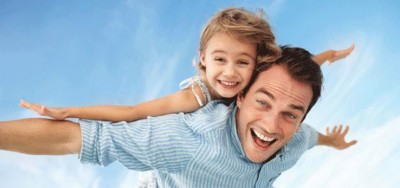 Миф третийВ семье приемный ребенок начинает новую жизнь«Пожалуй, самый опасный миф, что сироты — это милые, абсолютно прекрасные, но брошенные и одинокие существа, которые очень хотят к новой маме и всю жизнь будут ей благодарны, — считает Елена Альшанская. — Об этом нам говорят в СМИ, в кино, в социальной рекламе и т. д. Складывается картинка, что после устройства в семью непременно наступает хеппи-энд, как говорится в сказках, жили они долго и счастливо. Однако это далеко не всегда соответствует реальности».По мнению Елены Альшанской, думать, что ребенок — это человек без прошлого, — заблуждение. «Таким образом мы теряем понимание, в какой ситуации он был до того, как попал в семью, — говорит Елена. — У ребенка наверняка есть родители (в нашей стране большинство детей в детских учреждениях остаются социальными сиротами, то есть у них есть родители или родственники), есть бабушки и дедушки, возможно, братья и сестры. Есть опыт, который ребенок приобрел до встречи с приемными родителями, иногда это опыт насилия или неблагополучия в родной семье, а иногда наоборот: в семье ребенку было хорошо и он переживает опыт острой потери, это опыт выживания в детском доме. Нельзя все это просто забыть и в один момент начать жизнь с чистого листа. Именно поэтому так важно понимать, из какой ситуации к вам попал ребенок. Бывает, что мама умерла, а пожилая бабушка не справилась с заботами о малыше. А бывает, что в кровной семье ребенок подвергался физическому насилию. Все это совершенно разные истории, и ребенку нужна помощь, адекватная его жизненной ситуации».Иллюзорное отношение к семейному устройству иногда приводит к тому, что некоторые приемные родители не справляются со своей ролью. «При принятии решения надо постараться получить максимум информации от органов опеки, — рекомендует Елена Альшанская. — А впоследствии стараться быть деликатными и внимательно слушать ребенка, что он рассказывает о прошлой жизни. Ведь ресурсы можно черпать и в хорошем отношении к кровным родственникам».«Из полезного, что наша страна могла бы заимствовать, мне нравится, как трепетно многие американские приемные родители относятся к происхождению своих детей, — рассказывает Елена Альшанская. — Стараются, чтобы ребенок учил язык страны, из которой приехал, сохранил свою религию. Это правильно, потому что так проявляется уважение к личности, понимание того, что ребенок — это человек со своей судьбой».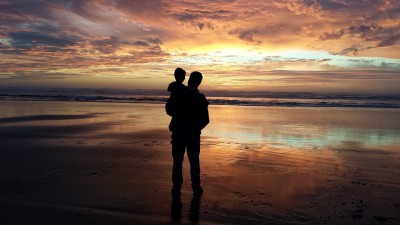 Миф четвертыйПри знакомстве с ребенком сердце должно «ёкнуть»«Сердце подскажет, «наш» ли это ребенок»; «Думаю, увижу «своего» — и сердце ёкнет», — такими мыслями делятся будущие приемные родители, обсуждая нюансы подбора ребенка. Но стоит ли ждать пресловутого сигнала от сердца и других органов?«Не нужно полагаться на любовь с первого взгляда, лучше максимально подробно узнавать у работников опеки всю информацию о будущем подопечном, — уверена Людмила Петрановская. — При этом ребенок должен быть вам физически приятен, не вызывать отторжения, его должно быть приятно обнимать. Помните, что потом вы будете проводить вместе 24 часа в сутки, а когда ребенок нравится, это дает силы и огромные ресурсы. Что же касается ситуации «сердце ёкнуло» (теплые чувства возникают к ребенку с первого знакомства), то это редкий случай. Это как любовь с первого взгляда — да, иногда случается, но совершенно не гарантирует счастливого брака».Эксперты предупреждают, что привязанность к приемному ребенку не появляется сразу, по волшебству, каким бы родным он ни показался при знакомстве в детском учреждении. «Некоторые думают: вот я возьму ребенка и сразу его полюблю. Нет, скорее всего, не сразу, — говорит Наталья Городиская. — Нельзя забывать, что он глубоко травмирован своим предыдущим жизненным опытом. Даже грудные дети испытывают на себе последствия депривации, а дети постарше очень часто страдают расстройством привязанности. Все дети «из системы» травмированы. Для налаживания хороших взаимоотношений с ребенком нужно пройти сложный период адаптации. Первый год вместе наверняка будет непростым. Хотя бывает всякое. Например, с одним из моих приемных детей, Митей, у нас сразу наступила любовь — как только он в первый же вечер уснул у меня на животе. Но он был совершенно сохранным в плане формирования привязанности, видимо, его любили в доме ребенка, так как он очень симпатичный внешне, контактный малыш».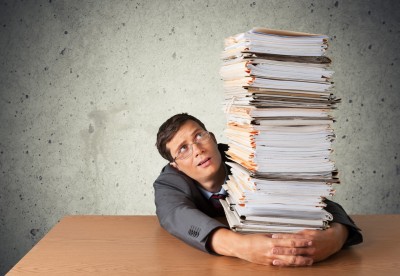 Миф пятыйВзять ребенка в семью — долгая и сложная процедураВопреки расхожему мнению, подготовка документов для приема ребенка в семью — процесс относительно простой и недолгий.«Процедура оформления опеки (да и усыновления) в России одна из самых простых, — отмечает Людмила Петрановская. — Полтора-два месяца занимает школа приемных родителей, параллельно можно готовить другие документы. Оформление бумаг возможно даже за два месяца, если оформляется опека над конкретным ребенком и для родителей это вопрос срочный. Обычный срок 3—4 месяца. Ни в одной европейской стране столь быстрое оформление невозможно, нам в этом смысле грех жаловаться. На мой взгляд, поскольку детей у нас в детских учреждениях много, то столь короткие сроки — это разумно».«Многие мои знакомые оформили документы за 2—3 месяца, — говорит Елена Альшанская. — Это очень короткий срок по сравнению с реальной беременностью, например. Я считаю, что необходимо время для «вынашивания» идеи о приеме ребенка в семью. В Европе и США подготовка к усыновлению длится гораздо дольше, там в течение года семью наблюдает соцработник, предъявляются высокие требования и к доходам».«Если уже на этапе сбора документов родителей пугает стояние в очередях, трудно найти время для прохождения школы приемных родителей, то стоит еще раз задуматься, правильное ли решение вы приняли, — рекомендует Наталья Городиская. — Ребенку ведь тоже потребуется ваше время, иногда нужны разные справки, так что в очередях точно придется постоять. Надо набраться терпения».Решение, которое меняет жизнь…Вы не задумывались, на что обречен ребенок, растущий  в детском доме? Фактически у него нет будущего. Впрочем, у них нет и настоящего. У них нет родителей, которые радовались бы каждому их открытию и достижению. У них нет своего дома, личной комнаты, своих игрушек, своей одежды – у них все общее. Даже мечты у них общие – чтобы пришла мама и забрала домой.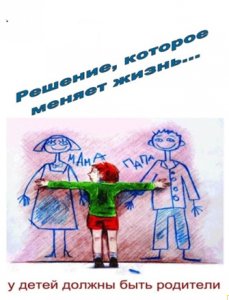 К счастью есть семейные пары, которые готовы поделиться любовью, заботой, вниманием, принять ребенка в свою семью и подарить счастливое детство. Если бы их было много!!!Конечно, принять ребенка в свою семью — это серьезный и ответственный шаг. Именно поэтому в отделении психолого-педагогической помощи семье и детям бюджетного учреждения Ханты-Мансийского автономного округа «Комплексный центр социального обслуживания населения «Надежда» организована «Школа приемных родителей», которая осуществляет подготовку граждан, желающих принять на воспитание в свою семью ребенка, оставшегося без попечения родителей.Подготовка граждан ведется по программе подготовки лиц, желающих принять в свою семью ребенка, оставшегося без попечения родителей на основании приказа Депсоцразвития Югры от 12.11.2012 № 34-нп «О программе подготовки лиц, желающих принять на воспитание в свою семью ребенка, оставшегося без попечения родителей».Программа является цикличной, проводится по очной форме в группах либо в индивидуальном порядке, рассчитана на 80 часов.Программа включает в себя юридический, психологический, педагогический и медицинский блоки, после освоения которых, проводится промежуточная аттестация в форме тестов.Подготовка осуществляется специалистами, имеющими профессиональное образование по профилю, соответствующему преподаваемому разделу программы.По итогам подготовки проводится итоговая аттестация в форме собеседования (по вопросам итоговой аттестации, рекомендованных Депсоцразвитием Югры), в случае успешного прохождения аттестации выдается свидетельство о прохождении подготовки лиц, желающих принять на воспитание в семью ребенка, оставшегося без попечения родителей.Программа предусматривает возможность прохождения подготовки в удобное для граждан время, в том числе вечерние, выходные и нерабочие праздничные дни.Перечень необходимых документов для прохождения подготовки:Паспорт гражданина;СНИЛС гражданина;Справка с места жительства;Ходатайство органов опеки и попечительства администрации города Радужный на прохождение подготовки;Заявление